HYMN
(During this hymn our gifts are offered).Yours, Lord, is the greatness, the power, the glory,the splendour and the majesty.Everything in heaven and on earth is yours.All things come from you and of your own do we give you.THE LORD’S PRAYER
As our Saviour taught us, so we pray:Our Father, who art in heaven, hallowed be thy name;thy kingdom come;thy will be done on earth as it is in heaven.Give us this day our daily bread.And forgive us our trespasses,as we forgive those who trespass against us.And lead us not into temptation;but deliver us from evil.For thine is the kingdom, the power, and the gloryforever and ever.  Amen.NOTICESTHE BLESSING AND DISMISSAL
May Christ, who out of defeat brings new hope and a new future,fill us with his new life - and the grace of our Lord Jesus Christ,the love of  God and the fellowship of the Holy Spiritbe with us all evermore.  Amen.HYMN
Go in peace to love and serve the Lord,In the name of Christ.  Amen.Please join us after the service for tea or coffee and if this is your first time here, please make yourself known to the sidespersons, wardens or clergy.© The Archbishops' Council 2006Christ Church Healey, All Saints Hamer and St Ann’s Belfield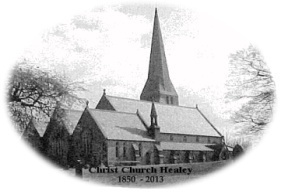 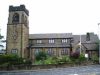 Service of the Word
Ordinary Time aTHE PREPARATIONWELCOME AND INTRODUCTION                                              
Grace, mercy and peace from God our Father and the LordJesus Christ be with you and also with you.Let everything be said and done in the name of the Lord JesusGiving thanks to God through Christ JesusSing psalms, hymns and sacred songs:Let us sing to God with thankful hearts.Open our lips, LordAnd we shall praise your name.HYMNCONFESSION and ABSOLUTION 
(Where we say sorry to God and ask His forgiveness).Let us confess to God the sins and shortcomings of the world;Its pride, its selfishness and its greed;Its evil distortions and its hatreds;Let us confess our share in what is wrong,And our failure to seek and establish that peaceWhich God wills for all His children.Almighty and most merciful Father,we have wandered and strayed from your ways like lost sheep.We have followed too much the devices and desiresof our own hearts.We have offended against your holy laws.We have left undone those thingsthat we ought to have done; and we have done those thingsthat we ought not to have done;and there is no health in us.But you, O Lord, have mercy upon us sinners.Spare those who confess their faults.Restore those who are penitent,according to your promises declared to mankindin Christ Jesus our Lord.And grant, O most merciful Father, for his sake,that we may live a disciplined, righteous and godly life,to the glory of your holy name.  Amen.May the God of love and powerforgive us and free us from our sins,heal and strengthen us by his Spirit,and raise us to new life in Christ our Lord.  Amen.GLORIA (sung or said)COLLECT (A special prayer written for this day).
THE LITURGY OF THE WORD(Where we read and listen to what God has to teach us though the Bible).BIBLE READING/S:
This is the word of the Lord.  Thanks be to God.HYMNGOSPEL READING:
Hear the Gospel of our Lord Jesus Christ according to ........... 
Glory to you, O Lord.This is the Gospel of the Lord.  Praise to you, O Christ.REFLECTION(Where we apply God’s word to our lives). CREED(We declare our Christian beliefs).I believe in God, the Father almighty,creator of heaven and earth.I believe in Jesus Christ, his only Son, our Lord,who was conceived by the Holy Spirit,born of the Virgin Mary, suffered under Pontius Pilate,was crucified, died, and was buried;he descended to the dead.On the third day he rose again; he ascended into heaven,he is seated at the right hand of the Father,and he will come to judge the living and the dead.I believe in the Holy Spirit, the holy catholic Church,the communion of saints, the forgiveness of sins,the resurrection of the body, and the life everlasting.  Amen.PRAYERS OF INTERCESSION(We bring before God the needs of the world).
Lord, hear us.  Lord, graciously hear us.Lord our God,you have helped us by your grace to make these prayers,and you have promised through Christ our Lordthat when two or three agree in his nameyou will grant what they ask.Answer now your servants’ prayersaccording to their needs;in this world grant that we may truly know you,and in the world to come graciously give us eternal life;through Jesus Christ our Lord.  Amen.THE PEACE
Christ in you, the hope of glory: this is the gospel we proclaim!To crown all things there must be love,to bind all together and complete the whole.Let the peace of Christ rule in our hearts.The peace of the Lord be always with you and also with you.